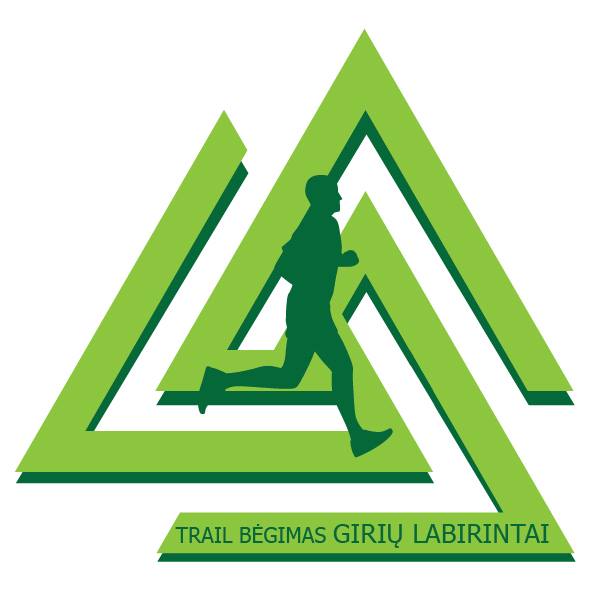 Trail bėgimas „Girių labirintai“N U O S T A T A IVaržybų tikslai - Populiarinant bėgimo bekele sporto šaką, išbandyti save ir susipažinti su nuostabia Kazlų rūdos parko gamta.Varžybų vykdytojai - Varžybas organizuoja ir vykdo Egidijus Juškėnas (tel.+370 687 07222), Mantas Žuolys (tel.+370 674 48756), Gintarė Asipauskaitė (tel.+370 631 44384), Raminta Ciūnytė (tel. +370 626 97914).Varžybų centras – Kazlų rūdos parkas.Data – 2019-04-20Dalyviai - Varžybose gali dalyvauti visi Lietuvos ir užsienio sportininkai, mėgėjai ir profesionalai, moterys, vyrai ir vaikai, užpildę registracijos anketą ir pasitikrinę sveikatą. Dalyviai sumokėję starto mokestį patvirtina, kad prisiima pilną atsakomybę dėl galimų sveikatos sutrikimų tiesiogiai ar netiesiogiai susijusių su dalyvavimu varžybose. Už nepilnamečius atsako jų tėvai, globėjai arba treneris. Kiekvienas varžybų dalyvis registruodamasis sutinka, kad renginio organizatoriai visas renginio metu padarytas nuotraukas bei filmuotą medžiagą gali laisvai ir be atskiro sutikimo naudoti rinkodaros tikslais.Trasos:~ 25 km 	– „Girių labirintai“.~ 15 km 	– „Pelkių velniai“.~ 5 km 	– „Pažintinis takas“.~ 500 m 	– „Vaikų kliūtinukas“.Klasifikacija pagal grupes:Trasos danga – miškas, miško takeliai, žvyrkelis, pieva, pelkėtos vietovės, miško kirtavietė, upelis. Varžybų programa (preliminari):  9:30 val. – Dalyvių registracija, numerių išdavimas;10:30 val. – Kazlų Rūdos sporto centro direktoriaus sveikinimo žodis;10:40 val. – Generalinė dalyvių mankšta;11:00 val. – 25 km, 15 km ir 5 km startas;14:00 val. – 500 m „Vaikų kliūtinukas“ startas;15:00 val. – Apdovanojimai.Maitinimas trasoje – 25 km trasoje 2 maitinimo punktai, 15 km trasoje 1 maitinimo punktas (10-tame kilometre).Asortimentas – vanduo, bananai, apelsinai ir kt.Trasos markiravimas – trasos pažymėtos STOP juostomis bei raudonomis rodyklėmis  , purškiamais  dažais. Nusukimai į skirtingas trasas bus pažymėti aiškiai ir suprantamai.Varžybų eiga – Dalyviai į starto vietą renkasi Kazlų Rūdos parke, šalia esančio STIHL virvių parko. Visos trasos sudarytos taip, kad starto ir finišo vieta būtų ta pati. Varžybose naudojama elektroninė laiko fiksavimo įranga. Trasų sudėtis: 25 km (2 dideli ratai + 1 mažas ratas), 15 km (1 didelis ratas +1 mažas ratas), 5 km (1 mažas ratas).  Startavę dalyviai trasą įveikia pažymėtu maršrutu. Varžybų rengėjai neatsako už asmens dokumentų, mobiliųjų telefonų, kompiuterių, drabužių ir kitų brangių daiktų apsaugą.Apdovanojimai – Visi dalyviai gaus atminimo medalius, o kiekvienos trasos prizininkai (1-3 vietos) tarp vyrų ir moterų, bus papildomai apdovanoti rėmėjų prizais. Vaikams – medaliai.Dalyvių amžius – Trail bėgime „Girių labirintai“ 25 km, 15 km, 5 km gali dalyvauti ne jaunesni kaip 16 metų dalyviai. „Vaikų kliūtinuko“ 500 m rungtyje galės dalyvauti visi mažieji bėgikai nuo 3 m iki 10 m amžiaus.Registracija – Dalyvių registracija iki 2019-04-19 18:00 val. interneto svetainėje www.trailgiriulabirintai.lt         Varžybų dieną registracija ir numerių atsiėmimas:25 km 	nuo 9:30 val. 	iki 10:30 val. Kazlų Rūdos parke;15 km	nuo 9:30 val. 	iki 10:30 val. Kazlų Rūdos parke;5 km 	nuo 9:30 val. 	iki 10:30 val. Kazlų Rūdos parke;500 m 	nuo 9:30 val. 	iki 13:00 val. Kazlų Rūdos parke.Starto mokestis - Mokėjimas turi būti vykdomas pagal mokėjimo dieną nustatytą starto mokestį. Dalyvio startinis mokestis negrąžinamas, bet yra galimybė perleisti kitam dalyviui. Norint keisti į ilgesnę trasą – reikia primokėti startinio mokesčio skirtumą, pagal mokėjimo dienos galiojantį trasos startinį mokestį. Norint keisti į trumpesnę, starto mokesčio skirtumas yra negrąžinamas, tačiau privaloma informuoti organizatorius  nurodant dalyvio vardą, pavardę, trasos distanciją. Finišas - Finišuojančių dalyvių laikas fiksuojamas kertant finišo liniją. Finišavus būtina grąžinti laiko fiksavimo daviklį. Varžybų preliminarūs rezultatai skelbiami finišo vietoje.Saugumo užtikrinimas - Dalyvis trasoje privalo vykdyti teisėjų nurodymus ir bėgti tik pažymėta trasa. Už savo sveikatą ir saugumą varžybų metu dalyviai atsako patys, už moksleivius atsako jų treneriai ar tėvai. Dalyvis, registracijos metu paėmęs numerį, patvirtina, kad yra pasitikrinęs sveikatą, yra susipažinęs su saugumo taisyklėmis ir prisiima atsakomybę už savo sveikatą ir saugumą. Registruotis į bet kurią rungtį galima tik savo vardu ir pavarde. Varžybų dieną savo numerį perduoti kitam dalyviui draudžiama. Kiekvienas dalyvis varžybose privalo turėti ant marškinėlių tvarkingai pritvirtintą numerį. Numeris turi būti ant marškinėlių priekio (krūtinės), aiškiai matomoje vietoje. Dalyviams draudžiama naudoti bet kokias transporto priemones ir bet kokią asmeninę palydą.Organizatoriai negarantuoja dalyvių parvežimo į varžybų centrą, jeigu jie pasitraukė iš varžybų ne maitinimo punkte. Susižeidus dalyvis privalo apie tai pranešti pagalbos telefono numeriu. Taip pat organizatoriai rekomenduoja turėti mobilų telefoną, vandens, apsaugą nuo saulės ir lietaus. Visi dalyviai kviečiami gerbti kitus dalyvius, padėti vieni kitiems atsitikus nelaimei. Varžybos vyks Kazlų Rūdos parke, todėl visi dalyviai privalo tausoti aplinką, nešiukšlinti.Kontaktiniai telefonai nelaimės atveju:Mantas Žuolys 867448756, 112.Baigiamosios nuostatos:Jeigu dalyvis dėl kokios nors priežasties nebegali pabaigti pasirinktos distancijos, jis savarankiškai pasišalina iš trasos netrukdydamas kitiems dalyviams ir informuoja teisėją apie pasitraukimą iš trasos, taip pat grąžina laiko fiksavimo daviklį. Nebaigusio distanciją dalyvio rezultatai nevertinami, o finišo protokole prie tokio dalyvio pavardės daromas įrašas „nebaigė“.Esant būtinybei organizatoriai turi teisę keisti trasas, starto laikus bei kitą papildomą informaciją. Trasa„Girių labirintai“Trasa„Pelkių velniai“Trasa„Pažintinis takas“Trasa„Vaikų kliūtinukas“Moterys – W25 KMMoterys – W15 KMMoterys – W5 KMVaikai – 500 mVyrai – M25 KMVyrai – M15 KMVyrai –  M5 KMVaikai – 500 mTrasa/GrupėNuo 2018-12-10  iki 2018-12-31 23:00 val.Nuo 2019-01-01 iki 2019.01.3123:00 val.Nuo 2019-02-01 iki 2019.02.3023:00 val.Nuo 2019-03-01 iki 2019-03-3023:00 val.Nuo 2019-03-30iki 2019-04-1918:00 val.500 m trasa:500 m trasa:500 m trasa:500 m trasa:500 m trasa:500 m trasa:NEMOKAMAI000005 km trasa:5 km trasa:5 km trasa:5 km trasa:5 km trasa:5 km trasa:M5KM ir W5KM6 EUR8 EUR10 EUR12 EUR14 EUR15 km trasa:15 km trasa:15 km trasa:15 km trasa:15 km trasa:15 km trasa:M15KM ir W15KM8 EUR10 EUR12 EUR14 EUR16 EUR25 km trasa:25 km trasa:25 km trasa:25 km trasa:25 km trasa:25 km trasa:M25KM ir W25KM10 EUR12 EUR14 EUR16 EUR18 EUR